AYWO-AAU Pike Road Classic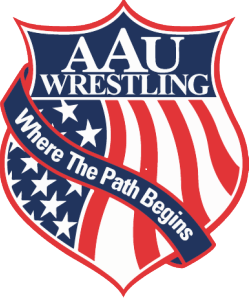 Decmber 4th, 2021Pike Road Elementary School500 Ave of Learning, Pike Rd, AL 36064Google MapPlease Read Entire Flyer & direct questions to your coach. They are your best source of information.Wrestlers will need their AAU Card and Trackwrestling number to pre-register. Tournament fee is paid online. Each wrestler may compete in one weight class in two age divisions.  When pre-registering, each wrestler is required to select a skill level.  Any time there are four or more beginners in a weight class they will have a separate bracket. Beginner brackets run thru the end of December. *A beginner is a 1st or 2nd year wrestler who has not placed top 4 in a non beginner bracket.Registration cost $12.00Pre-Registration DEADLINE: Friday December 3rd at 2:00 pm CSTAny registration after 2 pm CST will cost: $30.00     Pre-Register Now!Entrance Fees: $5 per person, under 3 freeTot Weigh-InsNOTE: Only the Tot division will weigh in at their club. TOT wrestlers DO NOT receive a 1 lbs allowance. We encourage and fully expect our coaches and club representatives to demonstrate integrity in the weigh-in process.  Each Club will weigh in their wrestlers on Thursday night after practice or by Friday before the 2:00 pm deadline. Coaches will validate their own tot wrestlers’ weights. Once registration closes the tournament will be open for coaches see their wrestlers. If a tot is not in the correct weight class, the coach will email the tournament host and tournament operations director with the wrestlers name, team and correct weight class. ***Due to in-club weigh-in for Tots, there will be spot weight checks for 2 entire weight classes tournament morning. There will be a $10.00 rebracketing fee for any Tot wrestler who misses weight during spot check. There will be a $10.00 rebracketing fee for any Tot wrestler who misses weight during spot check.***Tournament Host: James Posey, jameskeithposey@mac.comTournament Operations Director: Ben Wanagat, benwanagat@gmail.comFriday Night Remote Weigh-in: (Bantam – Schoolboy)Friday night from 6-8 PM at locations:Tournament Host Location: Location is at the top of the flyerBob Jones High School – Matt Sweatman and Ken Clark: 650 Hughes Rd Madison, AL 35758  Well Trained – Scott Snyder: 3496 Gulf breeze pkwy Gulf breeze, FL 32669Swarm  – Pete Vann: 9425 Alabama Hwy 51 Opelika, AL 36804Assassins Wrestling Club - Kyle Stiffler: 4660 Rucker Blvd Enterprise, ALBirmingham Wrestling Club – Seth Garvin: 100 Old Town Rd Suite 100, Vestavia Hills, AL 35216Saturday: On Site Weigh-inAge groups Bantam, Midget, Novice and Schoolboy will begin 1 hour and 15 min prior to start time of each age division and will end 30 min prior to start time. 1 lbs allowance for onsite weigh ins. Each wrestler must weigh in during their appointed weigh in times.  After the weigh in is closed, any wrestler that misses the weigh in can bump up to the next division. *Wrestlers (Bantam-Schoolboy) are allowed to weigh-in on either Friday OR Saturday. They may not weigh-in twice*InformationOnly coaches and upcoming wrestlers are allowed on the mat. No Exceptions.AYWO Standards will be used for age divisions and weight classes.The wrestle-back format will be used to determine a true second place finish.Coaches must maintain a visible AAU Card and must provide proof of the completed CDC Concussion training to be allowed on the mats and in the hospitality room. Only two coaches are allowed in the corner during a match.There are no refunds for this event.If your wrestler exceeds the max weight allowed for a division, the wrestler must wrestle up in the next age division.Hospitality will continue to be provided free-of-charge for coaches on the Club Coach List, as identified by designated wristband.  Any coaches exceeding the club list must pay a $10 hospitality fee. Saturday December 4th Wrestling ScheduleTOT Division Born 1/1/2015 – 12/31/2017: Wrestling begins at 9:00 am – 11:00 am35, 40, 45, 50, 55, 60, 65, 75, 75+(max 90)BANTAM Division Born 1/1/2013 – 12/31/2014: Wrestling begins at 11:15 am – 1:15 pmWeigh in: 10:00 am to 10:45 pm. 40, 45, 50, 55, 60, 65, 70, 75, 80, 90, 105, 115, 115+ (max 130)MIDGET Division Born 1/1/2011 – 12/31/2012:  Wrestling begins at 1:30 pm – 3:30 pmWeigh in: 12:15 am to 1:00 pm. 50, 55, 60, 65, 70, 75, 80, 85, 90, 95, 103, 112, 120, 130, 150, 150+ (max 180)NOVICE Division Born 1/1/2009 – 12/31/2010:  Wrestling begins at 3:45 pm – finishWeigh in: 2:30 pm to 3:15 pm60, 65, 70, 75, 80, 85, 90, 95, 100, 105, 112, 120, 130, 140, 150, 160+ (max 180)SCHOOLBOY Division Born 1/1/2007 – 12/31/2008: Wrestling begins at 3:45 pm – finishWeigh in: 2:30 pm to 3:15 pm70, 75, 80, 85, 90, 95, 100, 105, 110, 115, 120, 125, 130, 135,140,145, 120, 160,171, 189, 220,250************************************************************************************************************This event is licensed by the Amateur Athletic Union of the U.S.,Inc.All participants must have a current AAU membership.AAU membership is not included as part of the entry fee to the event.AAU Youth Athlete membership must be obtained before the competition begins. BE PREPARED! **Adult and Non-Athlete memberships are no longer instant and cannot be applied for at event. Please allow at least 10 days for membership to be processed.